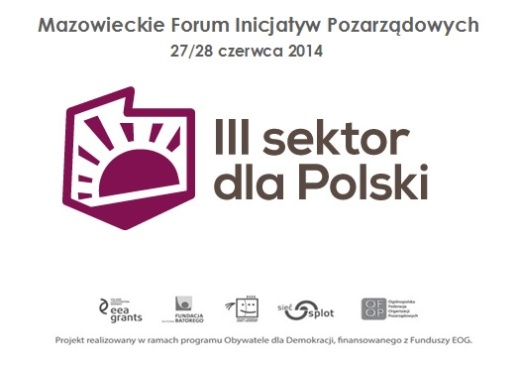 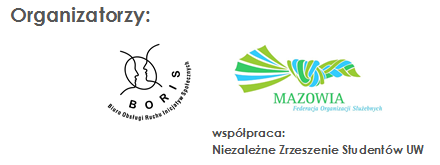                  Zgłoszenie uczestnictwa Mazowieckie Forum Inicjatyw PozarządowychWarszawa, 27-28.06.2014Warszawa, 27/28 czerwca 2014, Uniwersytet WarszawskiUdział w Forum jest bezpłatny. Formularze zgłoszeniowe prosimy przesyłać do 25 czerwca 2014 r. na adres e-mail: mfip.rejestracja@gmail.com, tel kom: +48 792 505 358 lub pocztą/osobiście do biura Federacji MAZOWIA (ul. Ordynacka 9/11, 00-364 Warszawa z dopiskiem „MFIP”).  Wyrażam zgodę na przetwarzanie moich danych osobowychdla celów związanych z realizacją MFIP-u. Wyrażam również zgodę na udostępnianie moich danych do celów monitoringu, kontroli w ramach realizowanego projektu oraz przeprowadzanych na zlecenie MPiPS ewaluacji. Dane te są przetwarzane zgodnie z ustawą z dnia 29 sierpnia 1997 roku o ochronie danych osobowych (Dz.U. z 2002 roku Nr 101 poz. 926 z późniejszymi zm.).Data: …………………………..                                                                              Podpis:…………………………..IMIĘ I NAZWISKOIMIĘ I NAZWISKOIMIĘ I NAZWISKOORGANIZACJAORGANIZACJAORGANIZACJATELEFON EMAILADRES DO KORESPONDENCJICzy będzie Pan/Pani korzystać z noclegu?Czy będzie Pan/Pani korzystać z noclegu?Czy będzie Pan/Pani korzystać z noclegu?Czy będzie Pan/Pani korzystać z posiłków wegetariańskich?Czy będzie Pan/Pani korzystać z posiłków wegetariańskich?Czy będzie Pan/Pani korzystać z posiłków wegetariańskich?Podczas dwudniowej konferencji będzie Kocik dziecięcy. Czy będzie Pan/Pani z dzieckiem ? Podczas dwudniowej konferencji będzie Kocik dziecięcy. Czy będzie Pan/Pani z dzieckiem ? Podczas dwudniowej konferencji będzie Kocik dziecięcy. Czy będzie Pan/Pani z dzieckiem ? Prosimy o wypełnienie deklaracji, w których z poniższych paneli zamierzają Państwo wziąć udział. Należy wybrać jeden panel.Prosimy o wypełnienie deklaracji, w których z poniższych paneli zamierzają Państwo wziąć udział. Należy wybrać jeden panel.Prosimy o wypełnienie deklaracji, w których z poniższych paneli zamierzają Państwo wziąć udział. Należy wybrać jeden panel.KulturaKulturaEdukacjaEdukacjaSportSportPomoc społeczna/polityka społecznaPomoc społeczna/polityka społecznaAnimacja/aktywizacja społ. LokalnejAnimacja/aktywizacja społ. Lokalnej